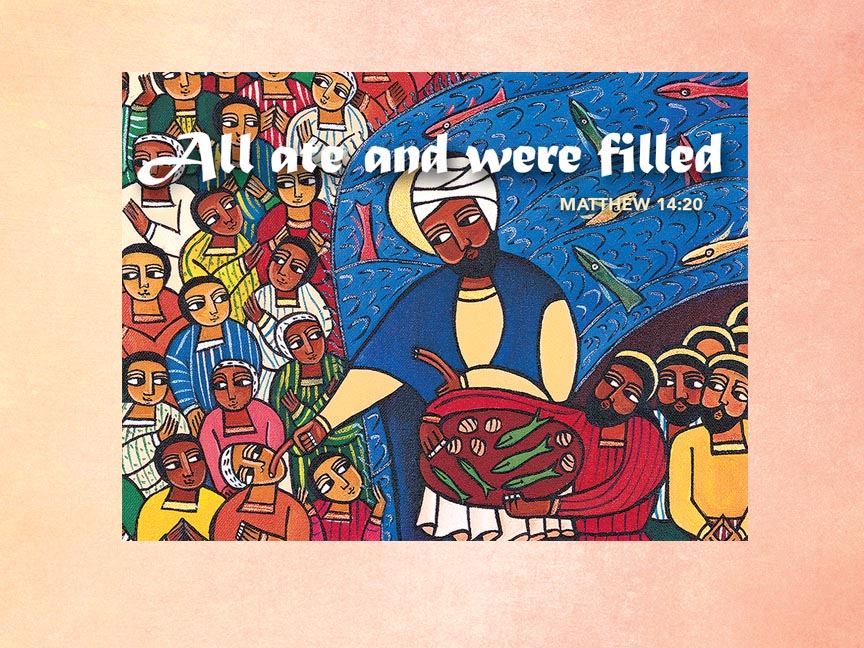 Complete Worship FolderAugust 2, 20208:00am & 10:30amASCENSION LUTHERAN CHURCH8695 Gratiot Road   Saginaw, MI  48609   (989)781-2170Email address: ascensionlc@sbcglobal.netJulie Bailey, Pastor       Sunday Worship 8:00am & 10:30am Wednesday Worship 7:00pmNinth Sunday after Pentecost                                                                                                   August 2, 2020Welcome and Announcements Confession and ForgivenessP: Blessed be the holy Trinity, ☩ one God, whose steadfast love is everlasting, whose faithfulness endures from generation to generation.C: Amen.P: Trusting in the mercy of God, let us confess our sin.Silence is kept for reflection.P: Reconciling God...we confess that we do not trust your abundance, and we deny your presence in our lives. We place our hope in ourselves and rely on our own efforts. We fail to believe that you provide enough for all. We abuse your good creation for our own benefit. We fear difference and do not welcome others as you have welcomed us. We sin in thought, word, and deed. By your grace, forgive us; through your love, renew us; and in your Spirit, lead us; so that we may live and serve you in newness of life. Amen.P: Beloved of God, by the radical abundance of divine mercy we have peace with God through ☩ Christ Jesus, through whom we have obtained grace upon grace. Our sins are forgiven. Let us live now in hope.For hope does not disappoint, because God’s love has been poured into our hearts through the Holy Spirit.C: Amen.GreetingP: The grace of our Lord Jesus Christ, the love of God, and the communion of the Holy Spirit be with you all.                      C: And also with you.Prayer of the Day P: Let us pray...Glorious God, your generosity waters the world with goodness, and you cover creation with abundance. Awaken in us a hunger for the food that satisfies both body and spirit, and with this food fill all the starving world; through your Son, Jesus Christ, our Savior and Lord.C: Amen.First Reading: Isaiah 55:1-51Ho, everyone who thirsts,
 come to the waters;
and you that have no money,
 come, buy and eat!
Come, buy wine and milk
 without money and without price.
2Why do you spend your money for that which is not bread,
 and your labor for that which does not satisfy?
Listen carefully to me, and eat what is good,
 and delight yourselves in rich food.
3Incline your ear, and come to me;
 listen, so that you may live.
I will make with you an everlasting covenant,
 my steadfast, sure love for David.
4See, I made him a witness to the peoples,
 a leader and commander for the peoples.
5See, you shall call nations that you do not know,
 and nations that do not know you shall run to you,
because of the Lord your God, the Holy One of Israel,
 for he has glorified you.L: The word of the Lord.C: Thanks be to God!Second Reading: Romans 9:1-51I am speaking the truth in Christ—I am not lying; my conscience confirms it by the Holy Spirit—2I have great sorrow and unceasing anguish in my heart. 3For I could wish that I myself were accursed and cut off from Christ for the sake of my own people, my kindred according to the flesh. 4They are Israelites, and to them belong the adoption, the glory, the covenants, the giving of the law, the worship, and the promises; 5to them belong the patriarchs, and from them, according to the flesh, comes the Messiah, who is over all, God blessed forever. Amen.L: The word of the Lord.C: Thanks be to God!P: The Holy Gospel according to Matthew, the fourteenth chapter.C: Glory to you, O Lord.Gospel: Matthew 14:13-2113Now when Jesus heard [about the beheading of John the Baptist], he withdrew from there in a boat to a deserted place by himself. But when the crowds heard it, they followed him on foot from the towns. 14When he went ashore, he saw a great crowd; and he had compassion for them and cured their sick. 15When it was evening, the disciples came to him and said, “This is a deserted place, and the hour is now late; send the crowds away so that they may go into the villages and buy food for themselves.” 16Jesus said to them, “They need not go away; you give them something to eat.” 17They replied, “We have nothing here but five loaves and two fish.” 18And he said, “Bring them here to me.” 19Then he ordered the crowds to sit down on the grass. Taking the five loaves and the two fish, he looked up to heaven, and blessed and broke the loaves, and gave them to the disciples, and the disciples gave them to the crowds. 20And all ate and were filled; and they took up what was left over of the broken pieces, twelve baskets full. 21And those who ate were about five thousand men, besides women and children.P: This is the gospel of our Lord.C: Praise to you, O Christ.SermonHymn of Response: “The Church of Christ, in Every Age” (Red Hymnal #729)				The church of Christ, in ev'ry age beset by change, but Spirit-led,				must claim and test its heritage and keep on rising from the dead.				Across the world, across the street, the victims of injustice cry				for shelter and for bread to eat, and never live before they die.				Then let the servant church arise, a caring church that longs to be				a partner in Christ's sacrifice, and clothed in Christ's humanity.				For he alone, whose blood was shed, 	can cure the fever in our blood,				and teach us how to share our bread and feed the starving multitude.				We have no mission but to serve in full obedience to our Lord;				to care for all, without reserve, and spread his liberating word.                                           CCLI License # 2006453Apostles’ Creed   I believe in God, the Father almighty,	creator of heaven and earth.I believe in Jesus Christ, his only Son, our Lord.	He was conceived by the power of the Holy Spirit		and born of the virgin Mary.	He suffered under Pontius Pilate, was crucified, died, and was buried.	He descended into hell. On the third day he rose again.	He ascended into heaven, and is seated at the right hand of the Father.	He will come again to judge the living and the dead.I believe in the Holy Spirit,	the holy catholic Church,	the communion of saints,	the forgiveness of sins,	the resurrection of the body,	and the life everlasting. Amen.The Prayers of the Children of GodEach petition ends…Lord, in your mercy.Congregation responds…Hear our prayer.Offering PrayerP: Let us pray...God of goodness and growth, all creation is yours, and your faithfulness is as firm as the heavens. Water and word, wine and bread: these are signs of your abundant grace. Nourish us through these gifts, that we might proclaim your steadfast love in our communities and in the world, through Jesus Christ, our strength and our song.C:  Amen. ThanksgivingLord’s PrayerOur Father, who art in heaven, hallowed be thy name, thy kingdom come, thy will be done, on earth as it is in heaven. Give us this day our daily bread; and forgive us our trespasses, as we forgive those who trespass against us; and lead us not into temptation, but deliver us from evil. For thine is the kingdom, and the power, and the glory, forever and ever. Amen.BlessingP: Neither death, nor life, nor angels, nor rulers, nor things present, nor things to come, nor powers, nor height, nor depth, nor anything else in all creation, will be able to separate us from the love of God in Christ Jesus. God, the creator, ☩ Jesus, the Christ, and the Holy Spirit, the comforter, bless you and keep you in eternal love.C: Amen.Dismissal	P:  Go in peace. Christ is with you.C:  Thanks be to God.Dismissal Video: “We Believe”Invitation/Distribution of Holy CommunionFrom Sundays and Seasons.com. Copyright 2020 Augsburg Fortress. All rights reserved. Reprinted by permission under Augsburg Fortress Liturgies Annual License #26501. New Revised Standard Version Bible, copyright 1989, Division of Christian Education of the National Council of the Churches of Christ in the United States of America. Used by permission. All rights reserved.                 